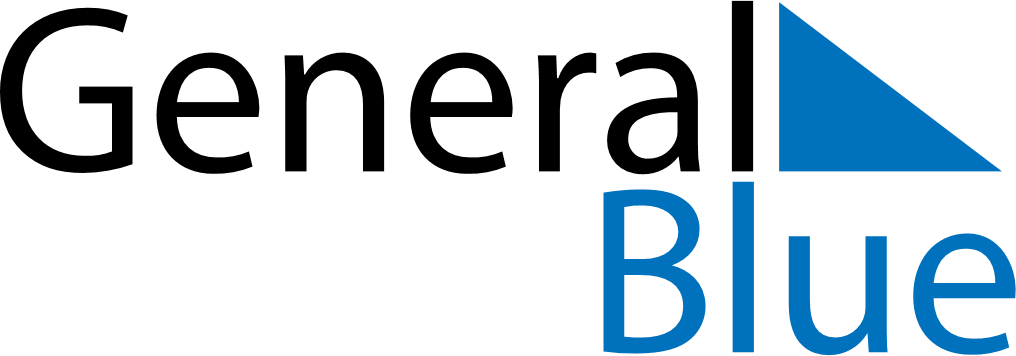 July 2024July 2024July 2024July 2024July 2024July 2024Salo, Southwest Finland, FinlandSalo, Southwest Finland, FinlandSalo, Southwest Finland, FinlandSalo, Southwest Finland, FinlandSalo, Southwest Finland, FinlandSalo, Southwest Finland, FinlandSunday Monday Tuesday Wednesday Thursday Friday Saturday 1 2 3 4 5 6 Sunrise: 4:05 AM Sunset: 10:57 PM Daylight: 18 hours and 51 minutes. Sunrise: 4:06 AM Sunset: 10:56 PM Daylight: 18 hours and 49 minutes. Sunrise: 4:08 AM Sunset: 10:55 PM Daylight: 18 hours and 47 minutes. Sunrise: 4:09 AM Sunset: 10:54 PM Daylight: 18 hours and 45 minutes. Sunrise: 4:10 AM Sunset: 10:53 PM Daylight: 18 hours and 42 minutes. Sunrise: 4:12 AM Sunset: 10:52 PM Daylight: 18 hours and 40 minutes. 7 8 9 10 11 12 13 Sunrise: 4:13 AM Sunset: 10:51 PM Daylight: 18 hours and 37 minutes. Sunrise: 4:15 AM Sunset: 10:49 PM Daylight: 18 hours and 34 minutes. Sunrise: 4:16 AM Sunset: 10:48 PM Daylight: 18 hours and 31 minutes. Sunrise: 4:18 AM Sunset: 10:47 PM Daylight: 18 hours and 28 minutes. Sunrise: 4:20 AM Sunset: 10:45 PM Daylight: 18 hours and 25 minutes. Sunrise: 4:22 AM Sunset: 10:44 PM Daylight: 18 hours and 21 minutes. Sunrise: 4:24 AM Sunset: 10:42 PM Daylight: 18 hours and 18 minutes. 14 15 16 17 18 19 20 Sunrise: 4:26 AM Sunset: 10:40 PM Daylight: 18 hours and 14 minutes. Sunrise: 4:28 AM Sunset: 10:38 PM Daylight: 18 hours and 10 minutes. Sunrise: 4:30 AM Sunset: 10:37 PM Daylight: 18 hours and 7 minutes. Sunrise: 4:32 AM Sunset: 10:35 PM Daylight: 18 hours and 3 minutes. Sunrise: 4:34 AM Sunset: 10:33 PM Daylight: 17 hours and 59 minutes. Sunrise: 4:36 AM Sunset: 10:31 PM Daylight: 17 hours and 55 minutes. Sunrise: 4:38 AM Sunset: 10:29 PM Daylight: 17 hours and 50 minutes. 21 22 23 24 25 26 27 Sunrise: 4:40 AM Sunset: 10:27 PM Daylight: 17 hours and 46 minutes. Sunrise: 4:42 AM Sunset: 10:25 PM Daylight: 17 hours and 42 minutes. Sunrise: 4:45 AM Sunset: 10:22 PM Daylight: 17 hours and 37 minutes. Sunrise: 4:47 AM Sunset: 10:20 PM Daylight: 17 hours and 33 minutes. Sunrise: 4:49 AM Sunset: 10:18 PM Daylight: 17 hours and 28 minutes. Sunrise: 4:51 AM Sunset: 10:16 PM Daylight: 17 hours and 24 minutes. Sunrise: 4:54 AM Sunset: 10:13 PM Daylight: 17 hours and 19 minutes. 28 29 30 31 Sunrise: 4:56 AM Sunset: 10:11 PM Daylight: 17 hours and 14 minutes. Sunrise: 4:59 AM Sunset: 10:08 PM Daylight: 17 hours and 9 minutes. Sunrise: 5:01 AM Sunset: 10:06 PM Daylight: 17 hours and 5 minutes. Sunrise: 5:03 AM Sunset: 10:03 PM Daylight: 17 hours and 0 minutes. 